MOHAMAD ALI ALI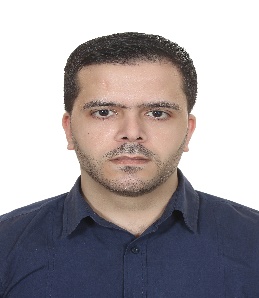 Address		:        	Nahr El Bared Camp, Lebanon  Mobile No.	:	+96176134700E-mail		:           	mohd_r9m@hotmail.comJOB OBJECTIVESeeking employment opportunities as a translator with an organization that offers me the chance to make use of my linguistic abilities while building and learning skills.EXPERIENCEVolunteer on Translation Without Borders (TWB) PlatformJan 2023 - CurrentEN<>AR Expert Translator, Transcriber, Proofreader & Subtitler on Upwork.ComSep 2022 – Current.I’m working for a client from the USA on a long-term project which is translating a website about how to solve data loss or manage data on the computer with software. Soon, I will be provided a Top-Rated badge on Upwork as I achieved a 100% job success score.EN<>AR Freelance Translator & Transcriber on Translated.ComAug 2022 - CurrentTranslating and transcribing a lot of audio on aiXplain platform for a client from Italy. This job is project-based and the employer keeps inviting me to join his team as I’m doing excellent progress and have achieved 100% on-time deliveries with no errors.EN<>AR Freelance Translation & Subtitler on Verbolabs.ComMay 2022 – Current.Translating and subtitling videos (movies, films, YouTube and others) using Subtitle Edit tool. This job is project-based and I receive tasks from time to time.EN<>AR Freelance Translator on Protranslate.ComFeb 2020 - CurrentI translated a lot of documents in many fields like legal, academic, technical, engineering, marketing and general. And I succeeded to keep my overall quality score in a range of 8.5 - 9.0 out of 10. I respond quickly to emails so the project managers always prefer to assign me jobs.Translation Volunteer at Niscvt - A Project Partnered with UNICEF/TAAWONin NBC, Lebanon, Jan 2020 – April 2021.Vocational Training Officer at Niscvt in NBC, Lebanon Jun 2020 – April 2021.Volunteer at Care International & Akkarona in Tripoli, Lebanon, Jan 2017 – April 2019.Mechanical Engineer Training at EBCO(BITAR) in Beirut, Lebanon, Jun - Sep 2015.Certificates & Skills- MateCAT, MemoQ, Memsource, Trados Studio, Subtitle Edit, Grammarly.- Microsoft Office skills.- IT Skills.- EF EST Certificate in English Language.- Mechanical Engineering Training, a certificate from EBCO(BITAR) in Beirut.- Certified CAD Designer with SolidWorks, online certificate on Linkedin.com.- Front End Development Track, an online certificate of completion from the 1MACI community on udacity.com- Web and Android Apps Development, a certificate from Beit NISCVT in Nahr Elbared Camp.- Typing and analytical reports writing, documentation and correspondence. - Internet concepts and Email systems utility and its usage.EDUCATIONLANGUAGES Arabic	:       	Mother Tongue English	:	Fluent References Available Upon Request2021-CurrentLebanese UniversityTripoliBachelor in Translation2008-2014Beirut Arab UniversityTripoliBachelor in Mechanical Engineering2007-2008Qastal Secondary School  BaalbekBaccalaureate of Life Science